Publicado en Madrid el 22/02/2018 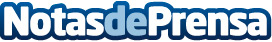 P2Contversion, el nuevo modelo de atribución digital desarrollado por Grupo OntwiceContversion desarrolla una plataforma tecnológica que permite analizar y valorar la contribución de cada interacción a lo largo del journey del consumidorDatos de contacto:Ángela TreviñoNota de prensa publicada en: https://www.notasdeprensa.es/p2contversion-el-nuevo-modelo-de-atribucion Categorias: Nacional Marketing Emprendedores E-Commerce Consumo http://www.notasdeprensa.es